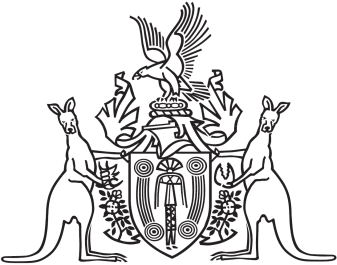 Northern Territory of AustraliaGovernment GazetteISSN-0157-833XNo. S23	7 April 2016Northern Territory of AustraliaWater ActDaly Roper Water Control DistrictRevocation and Declaration of Water Allocation PlanI, Gary John Higgins, Minister for Land Resource Management:(a)	under section 22B(1) of the Water Act and with reference to section 43 of the Interpretation Act, revoke the instrument entitled "Declaration of Water Allocation Plan – Daly Roper Water Control District", dated 11 August 2009 and published in Gazette No. G33 of 19 August 2009, declaring a water allocation plan in respect of the Daly Roper Water Control District; and (b)	under section 22B(1) of the Water Act, declare the Water Allocation Plan for the Tindall Limestone Aquifer, Katherine 2016 – 2019 to be a water allocation plan in respect of the Daly Roper Water Control District; and(c)	under section 22B(2) of the Act, specify that the water allocation plan will remain in force until 19 August 2019.Dated 6 April 2016G. J. HigginsMinister for Land Resource Management